       Главе администрации Веденского                    муниципиального района Ч.Р.                                      Н.В.Ахиядову.                                На Ваше письмо от 25.042017г. №1032 Администрация Макажойского сельского поселения Веденского муниципального района сообщает Вам, что школы и прилегающие улицы Макажойского сельского поселения, а также здание администрацииоформлены баннерами и плакатами ко Дню Памяти и скорби (10 мая), согласно прилагаемой форме.Глава  администрацииМакажойскогосельского поселения:                                                А.А.Шахбулатов.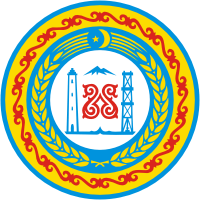 АДМИНИСТРАЦИЯМАКАЖОЙСКОГО СЕЛЬСКОГОПОСЕЛЕНИЯ ВЕДЕНСКОГОМУНИЦИПАЛЬНОГО РАЙОНАЧЕЧЕНСКОЙ РЕСПУБЛИКИ366337 Чеченская Республика, с.Макажой, E-mail:makagoy20m@mail.ruИНН/КПП 2003002560/200301001______________№_____________На №__________от_____________Наименование исполнительной властиНаименование населенных пунктов и улицКоличество баннеров и перетяжекКоличество флагов РФ и ЧРМакажойское с/поселениес.Макажойул. А.А.Кадырова,312